 Lady Indian: _________________________       Date: November 21, 2014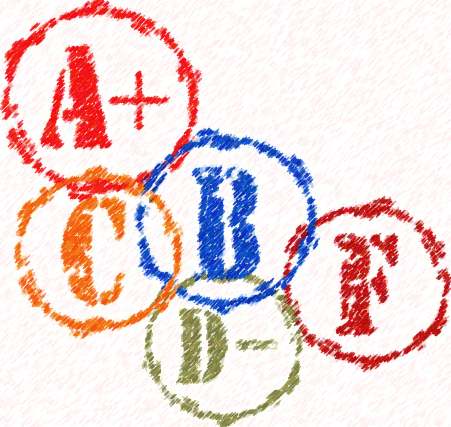  Lady Indian: _________________________       Date: December 05, 2014 Lady Indian: _________________________       Date: December 12, 2014 Lady Indian: _________________________       Date: December 19, 2014 Lady Indian: _________________________       Date: January 16, 2015 Lady Indian: _________________________        Date: January 23, 2015SubjectGradeBehaviorTeacher Signature1.NI   G    E2.NI   G    E3.NI   G    E4.NI   G    E5.NI   G    E6.NI   G    E7.NI   G    ESubjectGradeBehaviorTeacher Signature1.NI   G    E2.NI   G    E3.NI   G    E4.NI   G    E5.NI   G    E6.NI   G    E7.NI   G    ESubjectGradeBehaviorTeacher Signature1.NI   G    E2.NI   G    E3.NI   G    E4.NI   G    E5.NI   G    E6.NI   G    E7.NI   G    ESubjectGradeBehaviorTeacher Signature1.NI   G    E2.NI   G    E3.NI   G    E4.NI   G    E5.NI   G    E6.NI   G    E7.NI   G    ESubjectGradeBehaviorTeacher Signature1.NI   G    E2.NI   G    E3.NI   G    E4.NI   G    E5.NI   G    E6.NI   G    E7.NI   G    ESubjectGradeBehaviorTeacher Signature1.NI   G    E2.NI   G    E3.NI   G    E4.NI   G    E5.NI   G    E6.NI   G    E7.NI   G    E